Новогодняя акция в школе "Подари добро"
28 числа уполномоченные отделения Тлярата пограничного управления Федеральной службы безопасности Российской Федерации по Республике Дагестан приехала в школу и поздравили учащихся с наступающим новым годом. Военнослужащие подарили всем учащимся 1 -го класса новогодние подарки и пожелали крепкого здоровья и успехов в учебы. Учащиеся порадовали гостей прекрасными выступлениями и чтением стихов.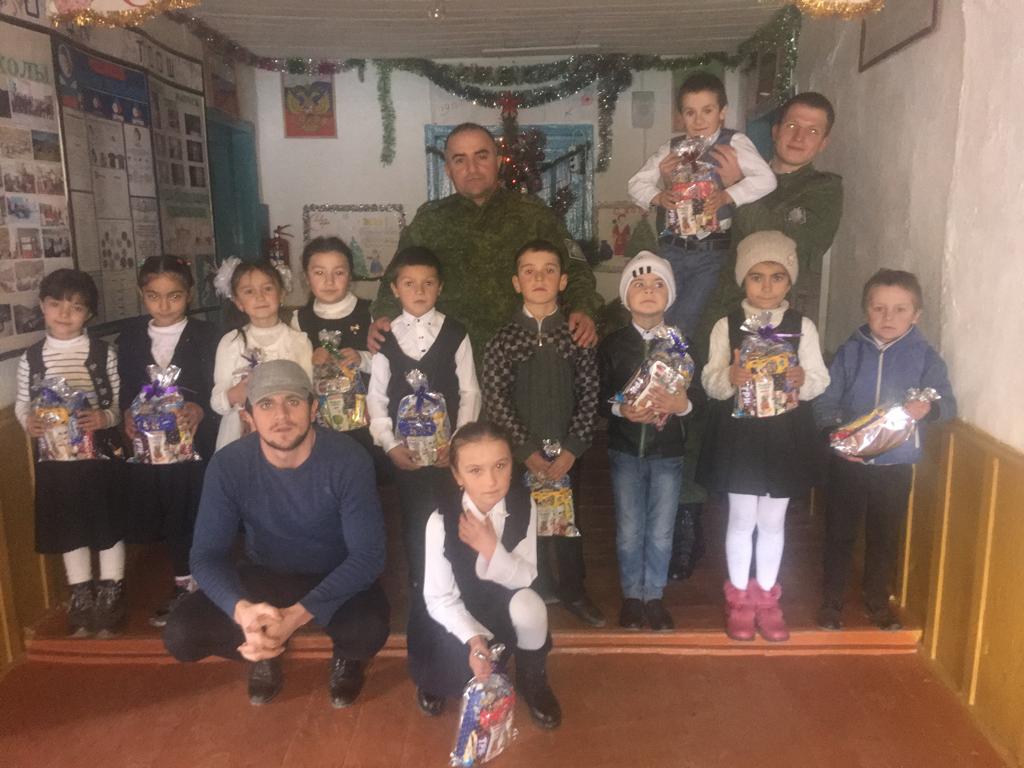 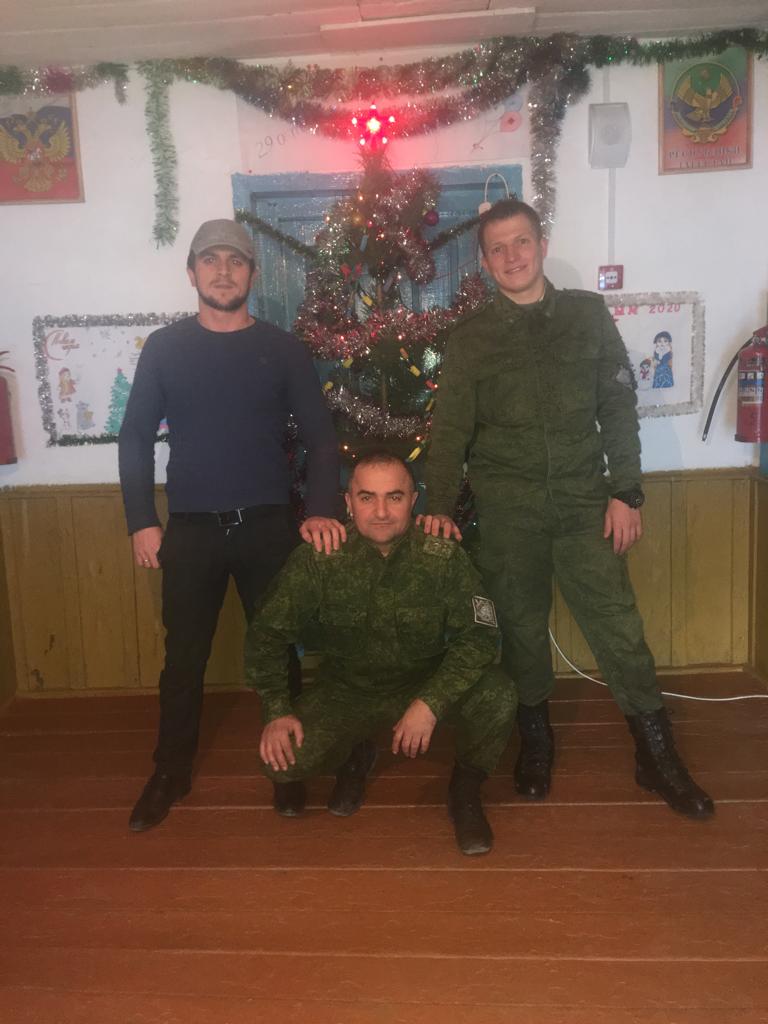 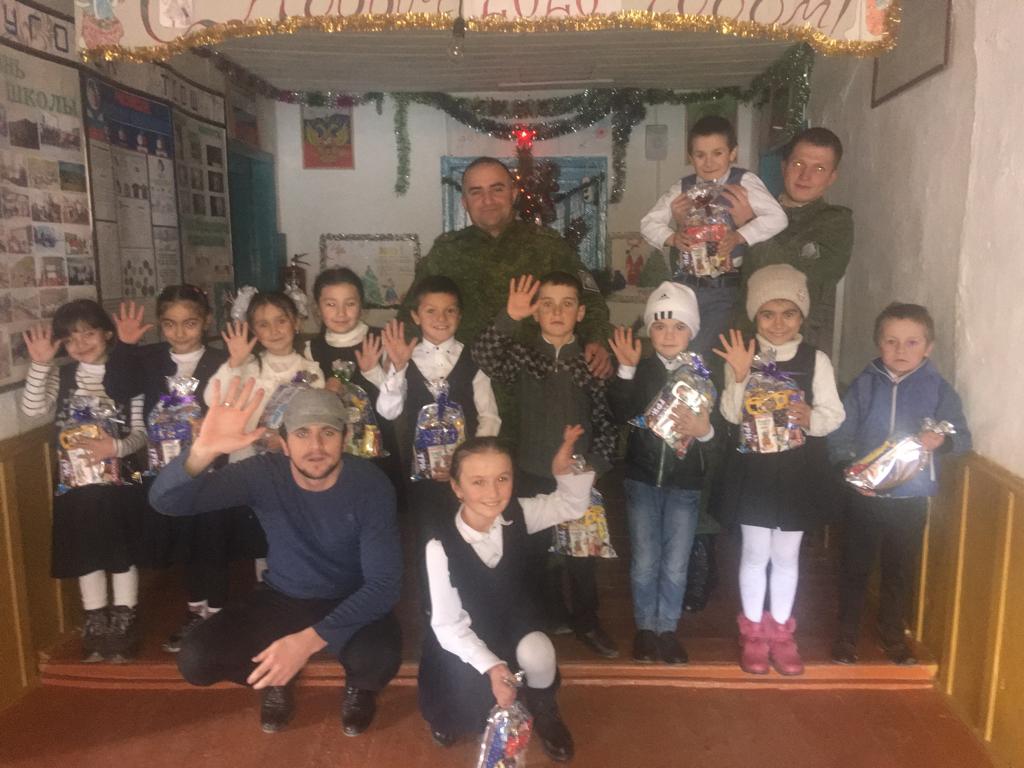 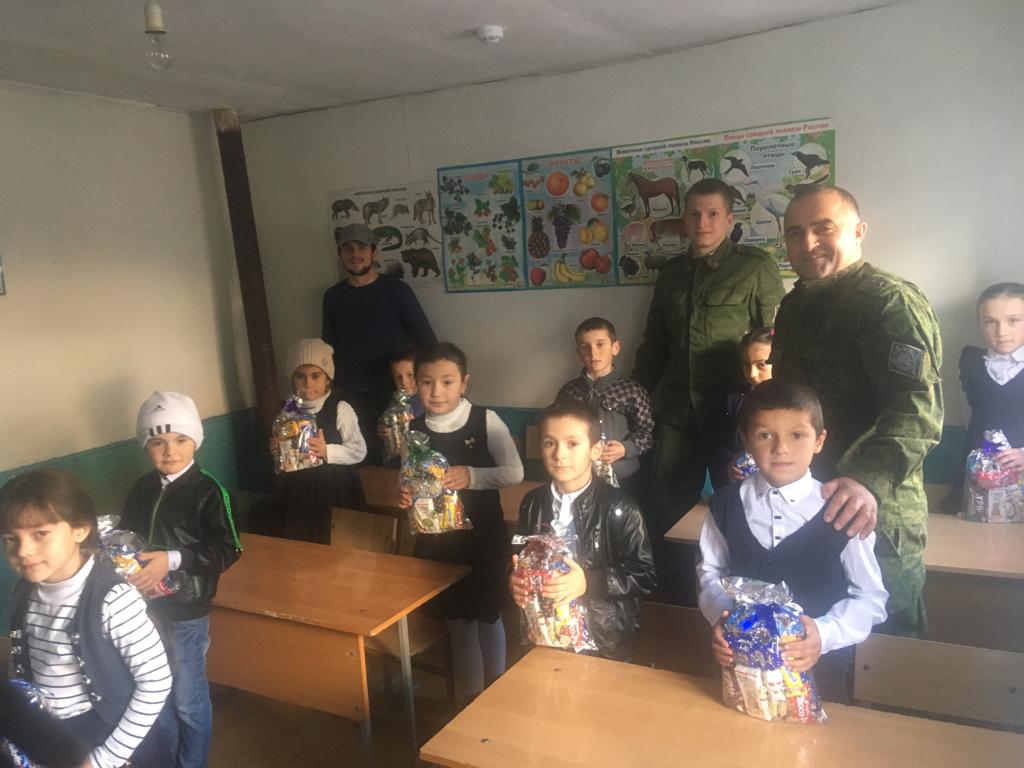 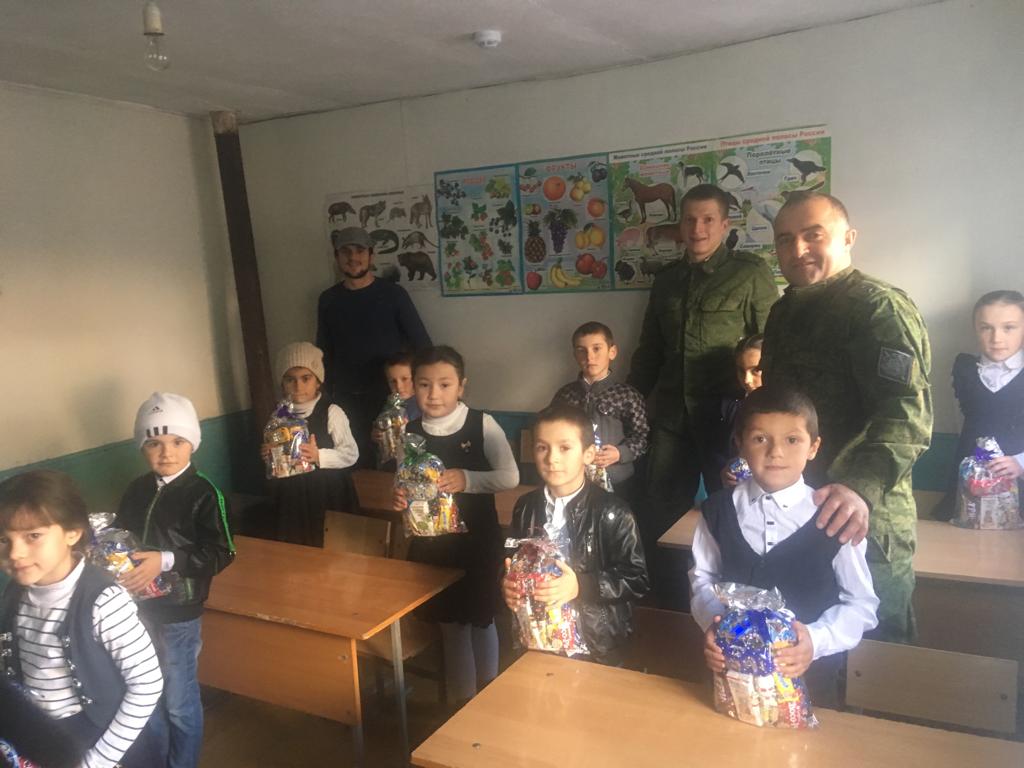 